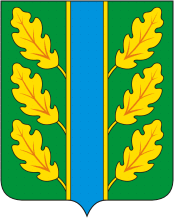 Периодическое печатное средство массовой информации«Вестник Дубровского района»Распространяется бесплатно.Подлежит распространению на территории Дубровского района.Порядковый номер выпуска:  № 116Дата выхода выпуска в свет:  27.03.2019 года.Тираж:  22 экземплярар.п.ДубровкаСоучредителями периодического печатного средства массовой информации «Вестник Дубровского района» являются: Дубровский районный Совет народных депутатов и администрация Дубровского района.Редакцией периодического печатного средства массовой информации «Вестник Дубровского района» является администрация Дубровского района, которая также является его издателем и распространителем.        Адрес редакции, издателя, типографии: 242750, Брянская область, поселок Дубровка, ул. Победы, д 18.        Периодическое печатное средство массовой информации «Вестник Дубровского района является официальным периодическим печатным средством массовой информации, предназначенным для опубликования муниципальных правовых актов органов местного самоуправления Дубровского района, обсуждения проектов муниципальных правовых актов, доведения до сведения жителей Дубровского района иной официальной информации.        Главный редактор: Василенко О.Н.Содержание:Раздел 1. «Правовые акты».1.1. Устав муниципального образования «Дубровский район». 1.2. Правовые акты, принимаемые на местном референдуме.1.3. Решения Дубровского районного Совета народных депутатов.1.4. Решения Дубровского поселкового Совета  народных депутатов1.5. Постановления и распоряжения администрации Дубровского района.1.6. Приказы Председателя контрольно- счетной палаты Дубровского района.Раздел 2. «Официальная информация».2.1. Отчеты о деятельности контрольно- счетной палаты Дубровского района.2.2.  Объявления о проведении публичных слушаний.2.3.  Муниципальные правовые акты, подлежащие обсуждению на публичных слушаниях.2.4. Иная официальная информация.Раздел 1. «Правовые акты».1.1. Устав муниципального образования «Дубровский район» – информация отсутствует.1.2. Правовые акты, принимаемые на местном референдуме – информация отсутствует.1.3. Решения Дубровского районного Совета народных депутатов 1.3.1. Российская ФедерацияБРЯНСКАЯ ОБЛАСТЬДУБРОВСКИЙ РАЙОННЫЙ СОВЕТ НАРОДНЫХ ДЕПУТАТОВР Е Ш Е Н И Еот  21. 03. 2019 года  №  495 - 6 р.п. ДубровкаОб итогах социально-экономическогоразвития Дубровского района за 2018 год и перспективах на 2019 год           В соответствии со статьей 35 Устава муниципального образования «Дубровский район», статьей 39 Регламента Дубровского районного Совета народных депутатов, заслушав доклад главы администрации Дубровского района Шевелева И.А. «Об итогах социально-экономического развития Дубровского района за 2018 год и перспективах на 2019 год»,Дубровский районный Совет народных депутатовРЕШИЛ:Отчет Главы администрации Дубровского района И.А.Шевелева «Об итогах социально-экономического развития Дубровского района за 2018 год и перспективах на 2019 год»  принять к сведению (прилагается).Администрации района продолжить работу, направленную на выполнение комплекса мер по улучшению социально-экономической ситуации в районе.Настоящее решение опубликовать в периодическом печатном средстве массовой информации «Вестник Дубровского района» и  разместить  на официальном сайте муниципального образования «Дубровский район» в сети Интернет:  www.admdubrovka.ru.Глава муниципального образования«Дубровский район»                                                                         Г.А.ЧерняковПриложениек Решению Дубровского районногоСовета народных депутатовот 21.03.2019 г. № 495 – 6                                                            Выступление главы администрации                                                              Дубровского района Шевелёва И.А.                                                                  на сессии районного Совета народных                                                         депутатов «Об итогах социально-                                                             экономического развития района за                                                                       2018 год и перспективах на 2019 год» 21 марта 2019 годаУважаемые депутаты и приглашенные!         Сегодня, подводя итоги минувшего 2018 года, хочется отметить, что год был довольно напряженным для большинства предприятий реального сектора и учреждений бюджетной сферы. Но благодаря работе трудовых коллективов предприятий и организаций, и совместной деятельности органов власти всех уровней, в районе сохранена социально-экономическая стабильность и достигнуты определенные результаты, способствующие социально-экономическому развитию района.          Учитывая, что 2019 год является завершающим годом в пятилетнем исполнении своих полномочий, как главы администрации района, будет сделан акцент и на достигнутые результаты за последние 4 года, а также что еще планируется сделать в районе в текущем году.         В районе продолжают работать предприятия легкой и перерабатывающей промышленности, которые выпускают спецодежду 8 видов, веревку, канат, шпагат и 8 наименований молочной продукции. Всего промышленными предприятиями, включая малые, выпущено товарной продукции на 715,6 млн. рублей, отгружено на 713,4 млн. рублей. Особо необходимо отметить на протяжении всего прошедшего года стабильную работу швейных фабрик. Ими выпущено товарной продукции в действующих ценах на 64,3 млн. рублей или на 42 процента выше предыдущего года.           За 2018 год ООО ТД «Дубровкамолоко» произведено и отгружено промышленной продукции на сумму 643,9 млн. рублей.         Хотелось бы отметить как позитивный факт: ведутся пусконаладочные работы к выпуску этилацетата на производственных площадях бывшего Дубровского спиртзавода.         Сельское хозяйство продолжает оставаться основной и важнейшей отраслью реального сектора экономики района.          Подводя итоги в растениеводческой отрасли по району за прошедший год, необходимо отметить увеличение валового сбора зерна по нашим сельскохозяйственным предприятиям  и крестьянско-фермерским хозяйствам в сравнении с 2017 годом на 5,4 процента. Урожайность зерновых и зернобобовых культур составила 38 центнеров с одного гектара или 104,4 процента к уровню предыдущего года.         Увеличено в 2018 году в сравнении с 2017 годом производство картофеля на 892 тонны. Урожайность картофеля в 2018 году составила 281 центнер с гектара, овощей 294 центнера. Основным производителем вышеназванных видов сельскохозяйственной продукции продолжает являться индивидуальный предприниматель Мельниченко Вячеслав Григорьевич.             Особо хочу обратить внимание в своем выступлении на динамику ежегодного роста производства зерна и урожайности зерновых за последние 4 года: валовый сбор зерновых в прошедшем году возрос в сравнении с 2015 годом почти на 30 процентов, урожайность – на 58 процентов.         Необходимо отметить и развитие льноводческой отрасли в районе. Выращиванием льна продолжает заниматься ООО «Брянский лён», причем в 2018 году предприятие увеличило посевные площади под лен на , что позволило произвести около 4 тысяч тонн льнотресты. Всего за 2018 год отгружено 1428 тонн короткого и длинного волокна на сумму более 97 млн. рублей или в 2,3 раза больше уровня 2017 года. Продукция преимущественно востребована предприятиями  Смоленской, Ивановской и Нижегородской областями. Продолжаются экспортные поставки льноводческой продукции в Литву и Китай.           Высокая урожайность кормовых и зерновых культур в истекшем году позволила обеспечить кормами в полном объеме общественное поголовье скота.          В зимовку по району было заготовлено 29,2 центнера кормовых единиц на условную голову или на 0,2 центнера больше предыдущей зимовки, что позволяет проводить зимовку скота в нормальных условиях.         Увеличение кормовой базы, сбалансированность рациона позволяет наращивать объемы производства молока. За 2018 год нашими сельхозпредприятиями и крестьянско-фермерскими хозяйствами района произведено 10851 тонна молока или на 488 тонн больше соответствующего уровня 2017 года. Надой на фуражную корову в 2018 году составил  или на  выше предыдущего года.         Безусловным лидером по производству молока продолжает являться СПК «Зимницкий», где надой на фуражную корову превысил семитысячный рубеж и составил , что обеспечило прирост этого показателя к предыдущему году на 8,2 процента. Несомненно, данное хозяйство является динамично развивающимся предприятием, которое постоянно внедряет прогрессивные технологии в сельскохозяйственное производство, приобретает новую технику, создает условия для работников в социальном плане. Поэтому за значительный вклад в развитие отрасли председатель СПК «Зимницкий» Гусаров Алексей Васильевич в 2018 году удостоен почетного звания «Заслуженный работник сельского хозяйства».         Анализируя показатели по сельхозпредприятиям и крестьянско-фермерским хозяйствам района по производству молока и надою на фуражную корову за 2015-2018 годы, отмечаем рост вышеназванных показателей на 26 и 28 процентов соответственно.         Продолжают обеспечивать в районе развитие мясного животноводства три площадки агрохолдинга «Мираторг», третья из которых построена в 2017 году вблизи населенного пункта Алешня.         В 2019 году планируется сохранение посевных площадей не менее уровня 2018 года, а также увеличение посевной площади под лен на . В планах на 2019 год – увеличение поголовья дойного стада и валового производства молока.         О строительной отрасли и жилищно-коммунальном хозяйстве.         В районе продолжает уделяться особое внимание строительству и ремонту автодорог местного значения, а также ремонту улично-дорожной сети в населенных пунктах района.         В 2018 году в п. Дубровка проведен ремонт автодороги по улицам Фабричная, Сельская, 324 Дивизии, по II Фабричному переулку,  автодороги на Радичи и  на поселок Серпеевский. За последние три года было отремонтировано  автомобильной дороги Брянск-Смоленск-Деньгубовка и  автодороги Брянск-Смоленск-Бересток.         За прошедшие годы капитально отремонтированы автодороги в п.Дубровка по улицам Рылько, Лесная, Победы, Ленина, Школьная, улица Гагарина в п. Сеща. Построены дороги: ул. Забелизна в д. Пеклино, дорога к храму в Алешне, дорога д. Понизовка, дорога Дубровка-Федоровка.          В 2019 году планируется проведение капитального ремонта автодороги  по улице Ивана Трофимова в д. Немерь и ремонт дороги по улице Ани Морозовой в п. Дубровка.         В 2016-2017 годах построены подъездные дороги к производственной площадке СПК «Зимницкий» и к ферме ООО «Брянская мясная компания» вблизи населенного пункта Радичи.         В 2019 году планируется строительство подъездной дороги к ферме КРС ООО «Брянская мяссная компания» вблизи населенного пункта Алешня.          За счет средств областного дорожного фонда в текущем году будет продолжен ремонт автомобильной дороги Брянск-Смолонск-Бересток – , Брянск-Смоленск-Деньгубовка (до Сергеевки) – , Брянск-Смоленск-Сергеевка-Будвенец – , Брянск-Смоленск-Серпеевский – . Все эти объекты вошли в региональный план ремонта на 2019 год. Включен в план ремонта и участок автодороги по населенному пункту Колышкино (до Дома культуры) – .         Практически все объемы подрядных работ на вышеперечисленных дорожных объектах выполнялись местной дорожной организацией – ООО «Дубровкаагропромдорстрой». Силами наших дорожников в 2018 году выполнен объем работ и оказано услуг на сумму 343,5 млн. рублей или 145 процентов к предыдущему году.         Значительный рост выполненных объемов подрядных работ в 2018 году в сравнении с предыдущим годом позволило нашему предприятию не только своевременно платить налоги во все уровни бюджета, но и увеличить их на 27 процентов, обеспечить повышение среднемесячной заработной платы до 29,5 тысячи рублей, что составило 115 процентов к предыдущему году, а также приобрести технику на 11 млн. рублей.          Несмотря на высокий уровень газификации – более 86 процентов, продолжается газификация сельских населенных пунктов. В 2017 году газифицирован населенный пункт Вязовск. На 2020 год планируется строительство газопровода по одной из улиц с. Рябчи (улица Большая Деревня) и в деревне Потрясовка.         После изготовления проектно-сметной документации на вышеназванные объекты они будут включены в государственную программу «Устойчивое развитие сельских территорий».             В рамках выполнения майских Указов Президента был построен и в феврале 2016 года сдан в эксплуатацию многофункциональный центр в п. Дубровка, что создало жителям района определенные удобства при предоставлении ряда государственных и муниципальных услуг по принципу «одного окна». Причем перечень предоставляемых услуг населению ежегодно только расширяется.         Стараемся уделять внимание улучшению функционирования систем коммунальной инфраструктуры. Этому будет способствовать и приобретение в рамках реализации региональной программы при софинансировании средств из местного бюджета в прошедшем году погрузчик-экскаватор стоимостью около 2 млн. рублей.         В 2018 году выполнены подрядные работы по капитальному ремонту теплотрассы во II Микрорайоне в р.п.Дубровка к д. № 12 стоимостью около 300 тысяч рублей  и водопроводных сетей по двум улицам д. Давыдчи и по улице Высоцкого в р.п. Дубровка стоимостью в 530 тысяч рублей.         В 2017 году проведен капитальный ремонт тепловых сетей от котельной № 1 и водопроводных сетей по улице 324 Дивизии в р.п. Дубровка стоимостью в 1 млн. 245 тысяч рублей. Завершено строительство и сдан в эксплуатацию наш долгострой – система водоснабжения в п.Сеща стоимостью в 12 млн. рублей.           Планируется в 2019 году строительство  водопровода по улице Матросова в п.Сеща. Проектно-сметная документация на данный объект уже изготовлена.         Будет подготовлен в 2019 году проект на капитальный ремонт очистных сооружений в I Микрорайоне р.п. Дубровка с последующим включением в региональную инвестиционную программу. В планах на 2020 год и изготовление проектно-сметной документации на ремонт очистных сооружений в деревне Большая Островня.         Продолжается работа по проведению капитального ремонта многоквартирных жилых домов. За 2015 по 2018 год  по району отремонтировано 11 многоквартирных домов на сумму 12,5 млн. рублей.            При финансовой поддержке Фонда реформирования ЖКХ была реализована муниципальная адресная программа по переселению граждан из ветхого и аварийного жилищного фонда Сещинским и Дубровским поселениями. В 2015 году был построен и введен в эксплуатацию восьмиквартирный жилой дом в п.Сеща, а в 2016 году – двадцатидвухквартирный жилой дом во II Микрорайоне п. Дубровка. С вводом двадцатидвухквартирного дома были решены жилищные проблемы не только 11 семей переселенцев, но и 6 детей-сирот.         В 2018 году в рамках реализации проекта «Городская среда» были выполнены подрядные работы по благоустройству основной части дворовых территорий во II Микрорайоне поселка Дубровка стоимостью в 3 млн. 147 тысяч рублей. Работа по благоустройству дворовых территорий во II Микрорайоне будет продолжена и в 2019 году. Кроме того, планируются работы по благоустройству прилегающих территорий к домам № 65, 67 и 69 по улице Ленина. Всего на 2019 год на эти цели выделено 4,6 млн. рублей.         О транспорте. В настоящее время обеспечивает население района услугами транспорта по 11 маршрутам, в том числе по 7 муниципальным наше предприятие ООО «АТП – Дубровка». Осуществляют регулярные перевозки по регулируемым тарифам 7 единиц подвижного состава. Убыточность муниципальных маршрутов в размере 1,5 млн. рублей компенсирует предприятию бюджет района. Учитывая значительную изношенность подвижного состава на муниципальных маршрутах, Правительством Брянской области в конце 2018 года было приобретено и передано в район 2 новых автобуса.        О потребительском рынке, который сегодня характеризуется высокой товарной насыщенностью, развитой сетью предприятий торговли, общественного питания и бытового обслуживания и в полной мере соответствует платежеспособному спросу населения.         По состоянию на 1 января 2019 года торговое обслуживание на территории района осуществляют 117 магазинов и 11 киосков.         В настоящее время жители района могут приобрести практически все товары, как в стационарных торговых предприятиях, так и через ярмарочную и выездную торговлю.          Роль потребительской кооперации неоценима в обслуживании сельских населенных пунктов, особенно малочисленных деревень. В её торговую сеть входят пятнадцать розничных предприятий, из них 12 находятся в сельской местности. В целях улучшения торгового обслуживания населения таких населенных пунктов Дубровским райпо был приобретен новый автомагазин.         Продолжают оставаться востребованными услуги общественного питания, оказываемые предприятиями потребительской кооперации.  Особо пользуются спросом у жителей района, в первую очередь у молодежи,  услуги общественного питания, оказываемые кафе «Европа» в п. Дубровка, которое открыто индивидуальными предпринимателями Ворониными Ольгой Николаевной и Владимиром Николаевичем. Это кафе отличает современный дизайн интерьера, качество обслуживания, организация отдыха и широкий ассортимент блюд.         Продолжают в районе осуществляться все основные виды бытового обслуживания. Представляют эти услуги преимущественно индивидуальные предприниматели.         На качество жизни населения района значительное влияние оказывает стабильное функционирование учреждений социальной сферы.         Одной из её основных отраслей является образование, которое представлено 12 образовательными учреждениями, из них 4 учреждения среднего общего образования, 2 основного общего образования, вечерняя общеобразовательная школа, Центр психолого-педагогической, медицинской и социальной помощи, 3 детских сада, включая детский сад войсковой части «Солнышко».         Все образовательные учреждения работали в 2018 году и продолжают работать в настоящее время по пятидневной учебной неделе в одну смену. Численность обучающихся в прошедшем году в учреждениях образования  составила 1637 человек.         При 5 школах работает 8 дошкольных групп. В связи с передачей в июне прошлого года от Министерства обороны на муниципальный уровень Сещинского детского сада «Солнышко» планируется его капитальный ремонт.         Уровень дошкольного образования осваивают 688 воспитанников. На портале муниципальных услуг по состоянию на 1 января текущего года зарегистрировано в очереди в детские сады 72 ребенка. Одной из проблем при предоставлении услуг дошкольного образования является эксплуатация нетипового здания детского сада «Вишенка», которое не отвечает в настоящее время современным требованиям. В связи с чем, до сих пор существует необходимость строительства в поселке Дубровка нового детского сада.         Одним из направлений в создании безопасных условий при организации образовательного процесса продолжает являться выполнение комплекса антитеррористических мероприятий и требований пожарной безопасности. На эти цели в 2018 году направлено 675 тысяч рублей.           В районе функционирует восемь школьных автобусов, осуществляющих подвоз учащихся к месту учебы. Все автобусы оборудованы в соответствии с требованиями Госстандарта для перевозки детей. Благодаря региональной политики в оснащении школ транспортом в 2018 году их парк обновился двумя школьными автобусами.            В целях бесперебойного функционирования учреждений образования в отопительный период было выделено из местного бюджета 502 тысячи рублей на проведение комплекса ремонтных работ.         Проблемой остается старение педагогических кадров – 23 процента работающих педагогов пенсионного возраста. В то же время отрадно отметить, что в 2018 году ряды педагогических коллективов Сещинской и двух Дубровских школ пополнили 5 молодых специалистов.         Для повышения и укрепления престижа педагога проводятся ежегодные районные конкурсы профессионального мастерства «Учитель года», «Воспитатель года», победители которых продолжают участвовать в региональных конкурсах. В 2018 году достойную победу району принес директор Дубровской школы № 2 Василенко Константин Николаевич, став лауреатом регионального конкурса «Учитель года».         Все эти мероприятия направлены на главное – обеспечение качества образования, отвечающего современным требованиям. Качество обучения в прошедшем году составило 54,8 процента, успеваемость – 99,8 процента.         Не в меньшей мере на повышение качества жизни населения влияют возможности предоставления медицинской помощи, а также уровень медицинского обслуживания.         Лечебная сеть района в 2018 году и в настоящее время представлена центральной районной больницей с поликлиническим отделением, двумя врачебными амбулаториями: Сещинской и Пеклинской и 12 фельдшерско-акушерскими пунктами.         Число лечебно-профилактических учреждений в прошедшем году в районе не сократилось.         Основные показатели здоровья населения района в 2018 году являются стабильными и не превышают уровень среднеобластных.         Лечебным учреждением проведена диспансеризация определенных групп взрослого населения на 98 процентов. Выполнены задания по профилактическим осмотрам взрослого населения и несовершеннолетних детей.          Постепенно решается и проблема с врачебными кадрами. За последние три года в рамках реализации программы «Земский доктор» в район прибыло 7 человек. Кроме того, из трех обучающихся студентов в Смоленской медицинской академии за счет средств местного бюджета в 2018 году приступила к работе участковый врач-терапевт.          В 2019 году ожидаем, что приступит к работе врач-кардиолог, в 2020 году – врач-рентгенолог, которые в настоящее время уже проходят ординатуру и учебу которых оплачивает местный бюджет.          В целях решения кадровой проблемы в 2017 году двум семейным парам врачей муниципалитет выделил жилье. И в дальнейшем в тесном взаимодействии с региональными структурами намерены решать жилищную проблему медицинских работников. В настоящее время в жилье нуждаются 2 врача – хирурга.          В 2018 году была продолжена работа по направлению жителей района, нуждающихся в высокотехнологичной медицинской помощи в федеральные клиники. Всего такую помощь получили в прошлом году на бесплатной основе 30 взрослых и 16 детей, что на 10 человек больше в сравнении с 2017 годом.         В 2018 году за счет различных источников приобретено медицинского оборудования на 4,5 млн. рублей, в том числе и автомобиль скорой медицинской помощи.         В текущем году районной больнице будет выделено 9 млн. рублей на приобретение оборудования: в частности 6 млн. рублей на закупку флюрографа и 3 млн. рублей на УЗИ аппарат.         Уже выделены в 2019 году денежные средства на замену лифта в размере 2,5 млн. рублей.         С целью устранения требований пожарной безопасности будет проведен ремонт помещений в бывшем инфекционном отделении стоимостью в 1,2 млн. рублей. В текущем году планируется ремонт помещений в стационарных отделениях.          Не менее важной является работа учреждений культуры. Всего в районе функционирует 27 учреждений культуры муниципального уровня: 11 учреждений культурно-досугового типа объединенных в одну сеть, 2 детские школы искусств, 13 библиотек, также объединенных в одну библиотечную систему и краеведческий музей. Кроме того, в п.Сеща действует краеведческий музей интернационального подполья регионального уровня.          Они позволяют обеспечивать в полном объеме право различных категорий граждан на участие в культурной жизни района.         Учреждения культуры района принимают самое активное участие в конкурсах и фестивалях различного уровня и занимают достойные места. 2018 год не стал исключением. Так в финале областного конкурса «Лучший клубный работник 2018» наш район представляла исполняющая директора Центрального межпоселенческого Дома культуры Дубровского района Линкевич Наталия Борисовна, которая после выполнения семи конкурсных заданий была удостоена диплома лауреата 2 степени.         Высокий результат профессионального исполнительского мастерства показал преподаватель Дубровской детской школы искусств Кротова Ирина Александровна, став лауреатом I степени областного конкурса – фестиваля профессионального мастерства «Играют педагоги». Одновременно Ирина Александровна является руководителем детского фольклорного ансамбля «Маков цвет».         Не перестает радовать жителей района детский хореографический ансамбль «Виктория» Дубровской детской школы искусств, который стал лауреатом II степени в Чемпионате России по народным танцам на кубок Центрального Федерального округа.         Продолжает оставаться одним из ярких проектов по сохранению народных традиций праздник «Яблочно-медовый спас», который как всегда прошел в середине августа в Салыни.         Продолжил в прошлом году реализацию и проект партии «Единая Россия» «Местный Дом культуры». Участником проекта в 2018 году стал Сещинский сельский Дом культуры. В рамках его реализации были выполнены подрядные работы по ремонту кровли, отопительной системы, по замене окон и дверей стоимостью около 1,8 млн. рублей. В начале декабря месяца состоялось его открытие.         Годом раньше участником аналогичного проекта стал Пеклинский Дом культуры, при реализации которого были выполнены подрядные работы в здании учреждения на сумму около 1,3  млн. рублей.         Одним из самых значимых событий района в 2018 году стал день празднования 150-летия поселка Дубровка. Жителям был представлен ряд праздничных мероприятий патриотической, информационной и развлекательной направленности: открытие памятника воинам локальных войн, открытие памятного места «Дерево любви», театрализованное представление «Юбилей встречай, Дубровский наш край», видеопоказ фильма «Дубровка», акция «Дубровский район к новым высотам», концертные программы творческих коллективов г.Москвы, Брянска и района.         В рамках празднования юбилейной даты поселка в проведении мероприятий на протяжении всего года большой вклад внесла межпоселенческая библиотека. В библиотеках прошли творческие вечера с интересными людьми. Была организована встреча художественных коллективов некоторых районов Брянской области.          С большим успехом прошли два районных конкурса: «Читаем классику сегодня» и «Моей земли негромкая судьба».          Всего к 150-летию образования поселка Дубровка проведено 14 тематических мероприятий. Их посетило 963 человека.           Постоянно в центре внимания остается проведение массовых спортивных мероприятий. За прошлый год проведено таких мероприятий – 54. В районе культивируется 11 видов спорта, работает пять федераций. Проведено 3 спартакиады.         В целях привлечения населения к ведению здорового образа жизни ежегодно со стороны администрации района и депутатского корпуса уделяется большое внимание работе спортивных площадок в летний период и в зимний – ледового корта и катков. В зимнее время функционирует 3 хоккейных корта, 5 ледовых площадок и 9 лыжных трасс.         Всего за 2018 год стали кандидатами в мастера спорта 3 человека, перворазрядниками 19 человек и обладателями массовых разрядов 387 человек.         О демографической ситуации и занятости населения. Постоянное население района по состоянию на 1 января 2019 года по предварительным данным насчитывает почти 17 тысяч человек, в среднегодовом исчислении за 2018 год – 17,1 тысяч человек. К уровню прошлого года оно уменьшилось на 300 человек. Причинами ухудшения демографической ситуации являются естественная убыль и миграционные процессы.         Ситуация на регистрируемом рынке труда продолжает оставаться достаточно стабильной.         Уровень официально зарегистрированной безработицы по состоянию на 1.01.2019 года составил 0,62 процента. Для сравнения: уровень официально зарегистрированной безработицы на 1 января 2015 года – 0,9 процента.         Продолжительность жизни по району за прошедший год составила 69,9 года при среднеобластном показателе в 72,7 года, в том числе женщин – 76,9 года, мужчин – 63,2.Доходы консолидированного бюджета муниципального образования «Дубровский район» за 2018 год   исполнены в сумме 309 млн. рублей. Исполнение составило 100,5 процента.	Собственные доходы  консолидированного бюджета за 2018 год составили 112 млн. рублей, удельный вес собственных доходов в общей сумме доходов составил 36,2 процента. Следует при этом отметить ежегодный рост собственных доходов: в сравнении с 2015 годом они возросли на 24,4 процента.	Объем расходов консолидированного бюджета за 2018 года составил 317 млн. рублей.   Наибольший удельный вес в общем объеме расходов занимает отрасль «образование» - 59 процентов (187 млн. руб.), отрасль  «культура» занимает – 7,3 процента (23 млн. руб.), жилищно-коммунальное хозяйство» -8,2 процента (26 млн. руб.),  «социальная политика» - 5,7 процента (18 млн. рублей). Основные расходы отрасли «социальная политика» приходятся на мероприятия по охране семьи и детства – 13 млн. рублей.	Район ежегодно участвует в реализации программы по обеспечению жильем молодых семей. В 2018 году на реализацию данной программы направлено  средств областного, федерального и местного бюджетов в сумме 903 тыс. рублей. Жильем обеспечена 1 молодая семья. Всего за 2015-2018 годы приобрели жилье 9 молодых семей.	На обеспечение жильем детей-сирот, оставшихся без попечения родителей, в 2018 году направлено 7,4 млн. рублей, приобретено 8 квартир.         За период с 2015 года по 2018 год получили жилье 27 детей-сирот на выделенные регионом денежные средства в сумме 23,8 млн. рублей. В 2019 году для них планируется покупка еще 5 квартир.	Исполнение Указа Президента  РФ № 597 от 07.05.2012 года постоянно находится на особом контроле. Доведенные показатели по заработной плате работников различных отраслей бюджетной сферы в 2018 году выполнены в полном объеме.          Завершая свое выступление, хочу сказать, что в текущем году мы приложим все усилия, чтобы намеченные планы на 2019 год, были выполнены в полном объеме.         И в заключении хочу обратиться к Вам, пользуясь моментом, что в этом зале собрались главы поселений, руководители предприятий и учреждений, депутатский корпус, руководители структурных подразделений администрации района, с просьбой уделять больше внимания решению насущных проблем жителей района, исполнять наказы избирателей, помогать людям в трудных жизненных ситуациях и поблагодарить Вас за тесное взаимодействие и совместную работу в решении социально-экономических вопросов района.Спасибо за внимание.Доклад окончен.1.3.2.  Российская ФедерацияБРЯНСКАЯ ОБЛАСТЬДУБРОВСКИЙ РАЙОННЫЙ СОВЕТ НАРОДНЫХ ДЕПУТАТОВР Е Ш Е Н И Еот   21. 03. 2019 года  № 496 - 6                    р.п. ДубровкаО работе Контрольно-счётной палаты Дубровского районав 2018 году           В соответствии со статьей 19  Федерального закона от 07.02.2011 года №6-ФЗ «Об общих принципах организации и деятельности контрольно-счетных органов субъектов Российской Федерации и муниципальных образований», рассмотрев представленный Контрольно-счётной палатой Дубровского района отчет о работе в 2018 году,Дубровский районный Совет народных депутатовРЕШИЛ:  Отчёт и.о. председателя Контрольно-счётной палаты Дубровского района Дороденковой Н.А. «О работе Контрольно-счётной палаты Дубровского района в 2018 году» принять к сведению (прилагается).  Настоящее решение опубликовать в периодическом печатном средстве массовой информации «Вестник Дубровского района» и  разместить  на официальном сайте муниципального образования «Дубровский район» в сети Интернет:  www.admdubrovka.ru.Глава муниципального образования«Дубровский район»                                                                         Г.А.ЧерняковПриложениек Решению Дубровского районного Совета  народных депутатовот  21.03.2018 г. № 496 – 6     Отчето работе Контрольно-счетной палатыДубровского района в 2018 году(утвержден приказом и.о председателя Контрольно-счетной палаты 
Дубровского района от 13 марта 2019 года № 11)рп ДубровкаСодержаниеВводные положения………………………………………………………3Основные итоги работы Контрольно-счётной палаты в 2018 году…... 3Контроль за формированием и исполнением бюджета муниципального образования «Дубровский район», бюджета городского поселения и сельских поселений Дубровского района……………………………… 10Предварительный контроль……………………………………… 10Оперативный контроль…………………………………………… 11Последующий контроль………………………………………….. 12Краткая характеристика контрольных мероприятий…………………. 13Краткая характеристика экспертно-аналитических мероприятий…… 16Взаимодействие Контрольно-счётной палаты с государственными и муниципальными органами…………………………………………….  18Информирование о деятельности Контрольно-счётной палаты……..  19Обеспечение деятельности Контрольно-счётной палаты…………….  19Заключительные положения……………………………………………  201. Вводные положенияКонтрольно-счетная палата Дубровского района (далее – Контрольно-счётная палата) является постоянно действующим органом внешнего муниципального финансового контроля и осуществляет свою деятельность на основе Конституции Российской Федерации, Бюджетного кодекса Российской Федерации, федерального законодательства, Устава муниципального образования «Дубровский район», Положения «О Контрольно-счетной палате Дубровского района», других законов и иных нормативных правовых актов Брянской области. Контрольно-счетная палата образована Дубровским районным Советом народных депутатов и ей подотчетна. Отчет о работе Контрольно-счетной палаты Дубровского района представляется Контрольно-счетной палатой в Дубровский районный Совет народных депутатов в соответствии со статьей 20 Положения «О Контрольно-счетной палате Дубровского района». Структура и содержание отчета определены Стандартом организации деятельности Контрольно-счётной палаты Дубровского района СОД 3 «Порядок подготовки отчета о работе Контрольно-счетной палаты Дубровского района», утвержденным решением Коллегии от 21 января 2013 года № 1-рк.В отчете отражена деятельность Контрольно-счётной палаты в 2018 году по выполнению полномочий, определенных законодательством.2. Основные итоги работы Контрольно-счетной палаты в 2018 годуПланом работы Контрольно-счетной палатой Дубровского района на 2018 год предусмотрено проведение  45 контрольных и экспертно-аналитических мероприятий, из них 3 контрольных и 42 экспертно-аналитических мероприятий, в рамках которых охвачено 49 объектов, из них:* 3 контрольных мероприятия, в рамках которых охвачено  3 объекта, общий объем проверенных средств составил 425096,4 тыс. рублей, в том числе по предложениям:- Контрольно-счётной палаты Брянской области – 2 мероприятия, в  рамках которых охвачено 2 объекта, объем проверенных средств составил 402715,5 тыс. рублей;- Главы администрации Дубровского района – 1 мероприятие, в рамках которого охвачен 1 объект, объем проверенных средств составил 22380,9 тыс. рублей;*42 экспертно-аналитических мероприятия, в рамках которых охвачено 46 объектов, в том числе:1 мероприятие по предложению Контрольно-счётной палаты Брянской области, в рамках которого охвачен 1 объект;32 мероприятия, из них 28 по соглашению о сотрудничестве с поселениями, в рамках которых охвачено 37 объектов: проверка годовых отчетов за 2017 год,  за 1  квартал 2018 года, за 1 полугодие 2018 года, за 9 месяцев 2018 года. По итогам данных проверок подготовлено и направлено в Советы народных депутатов 37 заключений.  Кроме того, Контрольно-счётной палатой в 2018 году проведены экспертизы проектов о бюджете на 2019 год и на плановый период 2020 годов и 2021 годов. По итогам указанных экспертиз подготовлено и направлено в Советы народных депутатов 8 заключений и дано 8 предложений, из них реализовано 8 предложений. В рамках подготовки заключения на проекты бюджетов муниципальных образований  на 2019 и на плановый период 2020 и 2021 годов» была проведена экспертиза  проектов муниципальных программ.Кроме того, Контрольно-счетной палатой в 2018 году проведена экспертиза  проектов нормативных правовых актов, по внесению изменений в бюджет муниципального образования «Дубровский район» в 2018 году.  По итогам указанных экспертиз подготовлено и направлено 7 заключений, из них принято 7.Особое внимание уделялось вопросам законности и эффективности (экономности и результативности) муниципальных программ муниципального образования  «Дубровский район», подготовлено 3 предложения, из них реализовано 3 предложения.По итогам проведенных  контрольных и  экспертно-аналитических мероприятий установлено 213 нарушений, предусмотренных Классификатором нарушений, на общую сумму 506,1 тыс. рублей, из них имеющих стоимостную оценку 5 нарушений, в том числе допущенных в 2018 году – 0,3 тыс. рублей, 2017 году – 180,0 тыс. рублей, до 2016 года – 326,5 тыс. рублей.Информация в разрезе видов нарушений по структуре Классификатора нарушений выявленных в ходе контроля представлена в таблице.Вместе с тем установлено 29 прочих нарушений и недостатков, не включенных в Классификатор нарушений, на общую сумму 2285,7 тыс. рублей, в том числе допущенных в 2018 году – 160,1 тыс. рублей, в 2017 году – 2124,9 тыс. рублей, до 2016 года включительно – 0,7 тыс. рублей.  При этом в результате отдельных таких нарушений отмечено неэффективное использование средств выразившееся в уплате коммунальных услуг оказанных стороннему потребителю без соответствующего возмещения в сумме 58,1 тыс. рублей, в том числе 2018 год – 21,4 тыс. рублей, 2017 год – 36,7 тыс. рублей,  неэффективное использование средств выразившееся в  переплате налога на имущество в сумме 1,2 тыс. рублей, в том числе за 2017 год – 0,5 тыс. рублей, за 2016 год – 0,7 тыс. рублей, в уплате  транспортного налога в 2017 году за списанный автомобиль 2,4 тыс. рублей. Также отмечены неэффективные расходы по уплате пени и судебных расходов в общей сумме 2224,0 тыс. рублей. По результатам проведенных контрольных и экспертно-аналитических мероприятий 4 должностных лица привлечены к дисциплинарной ответственности, которым объявлены 3 замечания и 1 выговор. Объем подлежащих устранению нарушений по результатам проведенных контрольных и экспертно-аналитических мероприятий в 2018 году составляет 505,0 тыс. рублей, из них устранено в ходе проверки 3,6 тыс. рублей. Всего  устранено нарушений по контрольным и экспертно-аналитическим мероприятиям – 446,9 тыс. рублей, или 88,5 процента:- устранены нарушения и недостатки при использовании муниципального имущества на сумму 325,8 тыс. рублей;- в результате проведенной учреждением претензионной работы с подрядной организацией выявленные нарушения в сфере закупок устранены (выполнены дополнительные работы на объекте на сумму 117,5 тыс. рублей); - устранены нарушения требований, предъявляемых к оформлению фактов хозяйственной жизни первичными учетными документами – 0,3 тыс. рублей;- устранены нарушения, выразившиеся в переплате налога на имущества на сумму 0,9 тыс. рублей (уточнена налоговая декларация в 2018 году);- уточнена декларация по транспортному налогу в 2018 году на сумму 2,4 тыс. рублей.- в целях возмещения в бюджет района неэффективно израсходованных средств, выразившихся в уплате коммунальных услуг без соответствующего возмещения расходов, администрацией района направлено исковое заявление в Арбитражный суд о взыскании задолженности с арендатора.Также устранены нарушения, установленные в 2017 году, денежные средства в сумме 78,0 тыс. рублей поступили в бюджет района в 2018 году в соответствии с мировым соглашением за аренду земельного участка.3. Контроль за формированием и исполнением бюджета муниципального образования «Дубровский район», бюджета городского поселения и 6 сельских поселений.3.1. Предварительный контрольВ соответствии с Бюджетным кодексом Российской Федерации
во исполнение полномочий, закрепленных статьей 8 Положения «О Контрольно-счетной палате Дубровского района», Контрольно-счетная палата провела экспертно-аналитическое мероприятие «Экспертиза и подготовка заключения на проект решения Дубровского районного Совета народных депутатов «О бюджете муниципального образования «Дубровский район» на 2019 год и на плановый период 2020 и 2021 годов»,  а также одного городского и 6 сельских поселений в соответствии с заключенными соглашениями. В ходе экспертизы рассмотрены вопросы соответствия проекта решения требованиям бюджетного законодательства, проведен анализ расчетов и документов, представленных одновременно с проектом бюджета. В рамках экспертно-аналитического мероприятия проведена экспертиза 10 муниципальных программ Дубровского района.Результаты экспертизы проектов бюджетов отражены в заключениях Контрольно-счётной палаты. Заключения с предложениями на проекты бюджетов на 2019 год и на плановый период 2020 и 2021 годов направлены в Советы народных депутатов и главам муниципальных образований Дубровского района.3.2. Оперативный контрольВ 2018 году оперативный контроль и анализ исполнения бюджета муниципального образования «Дубровский район, городского поселения и 6 сельских поселений  осуществлялся в соответствии с Положением «О Контрольно-счетной палате Дубровского района» и планом работы на 2018 год в рамках экспертно-аналитической деятельности по экспертизе проектов решений «О внесении изменений в решение Дубровского районного Совета народных депутатов «О бюджете на 2018 год и на плановый период 2018 и 2019 годов», а также экспертизе отчетов об исполнении бюджетов за 1 квартал, 1 полугодие и 9 месяцев 2018 года.В ходе оперативного контроля осуществлялся анализ плановых и фактических показателей бюджетов, проверка их соответствия требованиям бюджетного законодательства. По итогам экспертно-аналитических мероприятий выработаны рекомендации главным администраторам бюджетных средств, направленные на повышение эффективности администрирования доходных источников и использования средств местных бюджетов.В отчетном периоде проведены экспертизы 7 проектов решений Дубровского районного Совета народных депутатов «О внесении изменений в решение «О бюджете муниципального образования «Дубровский район» на 2017 год и на плановый период 2019 и 2020 годов». При проведении экспертиз осуществлялась проверка проектов решений на соответствие требованиям бюджетного законодательства, по их результатам Контрольно-счётной палатой подготовлены заключения, которые направлены главе муниципального образования «Дубровский район».По результатам оперативного анализа исполнения бюджета муниципального образования «Дубровский район», бюджета городского поселения и 6 сельских поселений в 2018 году подготовлены заключения на отчеты об исполнении бюджетов за 1 квартал, 1 полугодие и 9 месяцев 2018 года, которые направлены председателю Дубровского районного Совета народных депутатов и главе администрации Дубровского района. Особое внимание при подготовке заключений уделялось эффективности администрирования доходных источников местных бюджетов и использованию их главными распорядителями средств.  3.3. Последующий контрольВ соответствии с требованиями бюджетного законодательства Контрольно-счетной палатой проведены экспертно-аналитические мероприятия «Экспертиза и подготовка заключений на проекты решений  «Об исполнении бюджетов за 2017 год», проведены внешние проверки годовых отчетов об исполнении бюджетов за 2017 год, а также рассмотрены и подготовлены заключения по результатам внешней проверки годовой бюджетной отчетности 5 главных администраторов бюджетных средств.Результаты внешней проверки годовых отчетов об исполнении бюджетов и внешней проверки годовой бюджетной отчетности главных администраторов бюджетных средств отражены в сводном заключении Контрольно-счётной палаты.Сделан ряд замечаний в части неэффективного использования бюджетных средств, выразившихся в уплате пени и судебных исков.По итогам внешней проверки рекомендовано администраторам доходов обеспечить более точное прогнозирование закрепленных доходных источников, ответственным исполнителям муниципальных программ принять меры по достижению запланированных целевых значений показателей, характеризующих конечные результаты реализации муниципальной программы, а также обеспечить должный контроль за деятельностью подведомственных учреждений.Заключения на отчет об исполнении бюджета муниципального образования «Дубровский район», бюджета городского поселения и 6 сельских поселений за 2017 год направлены главам муниципальных образований. Органам исполнительной власти – главным администраторам бюджетных средств направлены предложения  о недопущении нарушений в дальней их деятельности.4. Краткая характеристика контрольных мероприятийПо предложению Контрольно-счетной палаты Брянской области проведено совместное контрольное мероприятие «Проверка целевого и эффективного использования бюджетных средств, выделенных бюджетам муниципальных образований Брянской области  на  обеспечение развития и укрепления материально-технической базы муниципальных домов культуры Брянской области, за 2017 год», на объекте: МБУК «Пеклинский сельский Дом культуры», по итогам которого установлено следующее.По итогам проведенных контрольных обмеров выполненных работ и проверки нормативов, формирующих стоимость строительной продукции, установлено, что Учреждением сельского Дома культуры в 2017 году в рамках исполнения муниципального контракта допущена неправомерная оплата подрядной организации завышенных объемов работ по ремонту здания Дома культуры в сумме 117,5 тыс. рублей.В нарушения пункта 4(1).1 Указаний о порядке применения бюджетной классификации Российской Федерации, утвержденных Приказом Минфина России от 01.07.2013 №65, муниципальным образованием «Дубровский район» средства местного бюджета в сумме 62,5 тыс. рублей отражены без необходимого кода, сформированного с применением буквенно-цифрового ряда и определяющего обеспечение софинансирования расходов средствами местного бюджета.Учреждением осуществлены две закупки у единственного поставщика на выполнение работ по ремонту потолка зрительного зала на общую сумму 148,2 тыс. рублей, которые не предусмотрены планом-графиком на 2017 год, размещенном на официальном сайте ЕИС. Учреждением информация об оплате муниципального контракта на сумму 1414,4 тыс. рублей направлена в УФК по Брянской области несвоевременно, а именно: на сумму 400,0 тыс. рублей позже установленного срока на 80 рабочих дней, на сумму 888,0 тыс. рублей позже установленного срока на 73 рабочих дня, на сумму 123,3 тыс. рублей позже установленного срока на 38 рабочих дней. Кроме того, в УФК по Брянской области не направлена информация о приемке выполненных работ.  По результатам рассмотрения представления объектом контроля приняты следующие меры:Привлечено к дисциплинарной ответственности 1 должностное лицо – объявлено замечание.В ходе проведения претензионно - исковой рабаты к подрядной организации, нарушения устранены путем выполнения дополнительных объемов работ на сумму завышенных объемов – 117,5 тыс. рублей. Уделено особое внимание на необходимость верного применения целевых статей расходов, соответствующих Указаниям о порядке применения бюджетной классификации Российской Федерации, утвержденным приказом Минфина России от 01.07.2013 №65н.Проведена разъяснительная работа с сотрудниками по соблюдению Федерального закона от 05.04.2013 №44-ФЗ «О контрактной системе в сфере закупок товаров, работ, услуг для обеспечения государственных и муниципальных нужд».Контрольное мероприятие «Проверка финансово-хозяйственной деятельности МБОУ «Дубровская №1 СОШ им. генерал-майора Никитина И.С.» за 2017 год и истекший период 2018 года» предложено главой администрации Дубровского района, по итогам которого установлено следующее.Нарушены требования предъявляемые к оформлению фактов хозяйственной жизни первичными учетными документами в сумме 0,3 тыс. рублей.Нарушены требования организации по оформлению учетной политики.Нарушены требования, предъявляемые к применению правил ведения бухгалтерского учета и составления бухгалтерской отчетности и к регистру бухгалтерского учета.  Не обеспечена эффективность и результативность использования средств, выразившиеся в расходах по уплате судебных актов и пени в сумме 138,7 тыс. рублей.Произведены неэффективные расходы бюджетных средств выразившиеся в переплате налога на имущество в сумме 1,2 тыс. рублей.Неэффективные расходы по уплате транспортного налога составили 2,4 тыс. рублей. По результатам рассмотрения нарушений и недостатков отмеченных контрольным мероприятием,  представлена информация об устранении нарушений и недостатков по каждому пункту с приложением подтверждающих документов:за допущенные нарушения и недостатки двум должностным лицам объявлены дисциплинарные взыскания – объявлен один выговор и одно замечание;уточнены налоговые декларации по транспортному налогу и налогу на имущество в 2018 году;внесены необходимые изменения и дополнения в бухгалтерский учет и бухгалтерские регистры и др.По предложению Контрольно-счётной палаты Брянской области проведено совместное 	контрольное мероприятие «Проверка установленного порядка управления и распоряжения муниципальным имуществом Дубровского муниципального района и эффективности его использования за 2017 год  и истекший период 2018 года», по итогам которого установлено следующее.Нарушены меры по взиманию просроченной задолженности по арендной плате за пользование муниципальным имуществом на сумму 325,8 тыс. рублей.Не соблюдены требования государственной регистрации права собственности.Не соблюден порядок купли-продажи земельных участков, находящихся в муниципальной собственности.Нарушен порядок учета и ведения реестра муниципальной собственности.Выявлено неэффективное использование бюджетных средств, выразившееся в оплате коммунальных услуг, оказанных стороннему потребителю, без соответствующего возмещения данных расходов. По результатам рассмотрения нарушений и недостатков отмеченных в представлении,  представлена информация об устранении нарушений и недостатков по каждому пункту с приложением подтверждающих документов.5. Краткая характеристика экспертно-аналитических мероприятийВо исполнение полномочий, возложенных Бюджетным кодексом Российской Федерации, и заключенными соглашениями, Контрольно-счётной палатой в 2018 году проведено 8 внешних проверок отчетов об исполнении бюджетов муниципальных образований за 2017 год, а именно: муниципальное образование «Дубровский район», муниципальное образование «Дубровское городское поселение», муниципальное образование «Алешинское сельское поселение», муниципальное образование «Пеклинское сельское поселение», муниципальное образование «Сещинское сельское поселение», муниципальное образование «Рябчинское сельское поселение», муниципальное образование «Рековичское сельское поселение», муниципальное образование Сергеевское сельское поселение». По итогам проведенных внешних проверок установлено неэффективное использование в 2017 году средств местных бюджетов выразившееся в расходах  по уплате судебных расходов и уплате пени, в общей сумме 2085,3 тыс. рублей. Результаты внешних проверок годовой отчетности об исполнении бюджетов муниципальных образований за 2017 год отражены в заключениях и направлены главам муниципальных образований.В целях недопущения недостатков в дальнейшем главам администраций муниципальных образований направлены информационные письма с предложениями. В ответ всеми муниципальными образованиями представлены письма и информации о рассмотрении предложений Контрольно-счётной палаты и принятии соответствующих мер.В результате «Аудита в сфере закупок на этапе планирования закупок товаров, работ и услуг в 2018 году» проведено параллельное с Контрольно-счетной палатой Брянской области мероприятие на объекте: МБДОУ Дубровский детский сад №4 «Золотой ключик».В результате аудита установлено нарушение при организации и проведении ведомственного контроля в сфере закупок в отношении подведомственных заказчиков, в частности со стороны учредителя отсутствует ведомственный контроль учреждений, не определен состав уполномоченный на проведение контрольных мероприятий, контрольные мероприятия не осуществлялись.Результаты отражены в акте проверки и  направлены учредителю и руководителю учреждения.  В ответ представлена информация об устранении нарушений и недопущению в дальнейшей деятельности. Проведена «Экспертиза и подготовка заключений на муниципальные программы, проекты решений и нормативно-правовые  акты муниципального образования «Дубровский  район» за 2017 год, по итогам которого установлено следующее:нарушен порядок принятия решений о разработке муниципальных программ, их формирования и оценки их планируемой эффективности, ст.179 Бюджетного кодекса Российской Федерации. Нарушения устранены.6. Взаимодействие Контрольно-счетной палаты с государственными и муниципальными органамиВ 2018 году продолжилось совершенствование стандартов внешнего муниципального финансового контроля, стандартов организации деятельности, направленное на оказание помощи должностным лицам Контрольно-счётной палаты по исполнению своих полномочий.  В целях методического обеспечения принят и внедрен в практическую деятельностьстандартов организации деятельности  СОД 4 «Порядок организации и проведения совместных или параллельных контрольных и экспертно-аналитических мероприятий Контрольно-счетной палаты Дубровского района и Контрольно-счетных органов Брянской области».Внесены изменения в действующие стандарты:СОД 5 «Порядок организации и проведения контрольно-счётной палатой Дубровского района контрольных мероприятий с участием структурных подразделений правоохранительных и иных государственных органов Российской Федерации»;СВМФК 101 «Порядок осуществления предварительного контроля формирования проекта местного бюджета на очередной финансовый год и на плановый период»;СВМФК 103 «Последующий контроль исполнения бюджета Дубровского района».	В целях реализации Федерального закона от 7 февраля 2011 №6-ФЗ «Об общих принципах организации и деятельности контрольно-счётных органов субъектов Российской Федерации и муниципальных образований» Контрольно-счетной палатой Брянской области проводился мониторинг страницы сайта  Контрольно-счётной палаты Дубровского района, по итогам которого сделаны рекомендации и разъяснения по корректировке и наполнению необходимой информацией, что в целом поспособствовало повышению открытости и гласности работы Контрольно-счётной палаты Дубровского района.7. Информирование о деятельности Контрольно-счетной палатыРуководство Контрольно-счетной палаты принимало активное участие 
в мероприятиях регионального и муниципального уровня, посвященных вопросам финансового контроля и аудита.В течение года информация о деятельности Контрольно-счётной палаты размещена на официальном сайте администрации Дубровского района на странице Контрольно-счётной палаты. 8. Обеспечение деятельности Контрольно-счетной палатыВ соответствии с ведомственной структурой расходов, утвержденной решением «О бюджете муниципального образования «Дубровский район» на 2018 год и на плановый период 2019 и 2020 годов» (с изменениями), бюджетные ассигнования на содержание и обеспечение деятельности Контрольно-счётной палаты утверждены в размере 427,6 тыс. рублей. Исполнение бюджетной сметы Контрольно-счётной палаты в отчетном году составило 424,9 тыс. рублей или 99,37 процента. Предусмотренные на содержание и обеспечение деятельности Контрольно-счётной палаты средства израсходованы, в основном, на оплату труда.В течение отчетного периода кадровая работа в Контрольно-счётной палате проводилась в соответствии с законодательством. По состоянию на 1 января 2019 года штатная численность Контрольно-счётной палаты составила 2 единицы, из них 1 единица – должность муниципальной службы Дубровского района, 1 единица – должность не отнесенная к муниципальной службе. Фактический состав – 1 единица (и.о председателя). Служащими Контрольно-счётной палаты своевременно представлены сведения о своих доходах, расходах, об имуществе и обязательствах имущественного характера, а также о доходах, расходах, об имуществе и обязательствах имущественного характера своих супруги (супруга) и несовершеннолетних детей.    Представленные сведения в установленный законодательством срок размещены на сайте Администрации Дубровского района на странице КСП.За истекший период 2018 года случаев несоблюдения запретов, ограничений и требований, установленных в целях противодействия коррупции, в Контрольно-счётной палате, не установлено.   Уведомлений о получении подарков, уведомлений о выполнении иной оплачиваемой работы, уведомлений о возникновении личной заинтересованности при исполнении должностных обязанностей, которая приводит или может привести к конфликту интересов, а также уведомлений о случаях обращения в целях склонения к совершению коррупционных правонарушений в адрес и.о председателя Контрольно-счётной палаты не поступало.9. Заключительные положенияВ отчетном периоде Контрольно-счетной палатой обеспечена реализация полномочий, возложенных на нее Бюджетным кодексом Российской Федерации, Положением «О Контрольно-счетной палате Дубровского района». Контрольная и экспертно-аналитическая деятельность Контрольно-счетной палаты направлена на решение актуальных вопросов: эффективность организации предоставления и использования бюджетных средств, эффективность использования муниципального имущества, мониторинг реализации законодательства  Российской Федерации в сфере закупок товаров, работ, услуг для обеспечения государственных и муниципальных нужд» на территории Дубровского района». В 2019 году Контрольно-счетной палатой будет продолжена работа по:
 дальнейшему укреплению и развитию единой системы контроля формирования и исполнения бюджета муниципального образования «Дубровский район, бюджета городского и 6 сельских поселений, управления и распоряжения имуществом муниципальной собственности Дубровского района;внедрению в контрольную практику новых форм и методов работы, совершенствованию правового, методологического и информационного обеспечения муниципального финансового контроля на территории Дубровского района; расширению взаимодействия с правоохранительными органами, органами муниципальной власти и  контрольно-счетными органами муниципальных образований.И.о председателя 
Контрольно-счетной палаты 
Дубровского района						   Н.А. Дороденкова1.3.3. Российская  ФедерацияБРЯНСКАЯ ОБЛАСТЬДУБРОВСКИЙ РАЙОННЫЙ СОВЕТ НАРОДНЫХ ДЕПУТАТОВР Е Ш Е Н И Еот  21.03.2019  года  № 497-6  р.п. ДубровкаО внесении изменений в Решение Дубровского  районного Совета народных депутатов  № 466-6 от 18.12.2018 года «О бюджете муниципального образования «Дубровский район» на 2019 год и на  плановый период 2020 и 2021 годов»          Рассмотрев предложения администрации Дубровского района о внесении изменений в  Решение Дубровского  районного Совета народных депутатов  № 466-6 от 18.12.2018 года «О бюджете муниципального образования «Дубровский район» на 2019 год и на плановый период 2020 и 2021 годов»,Дубровский районный Совет народных депутатовРЕШИЛ:В  Решение Дубровского  районного Совета народных депутатов  от 18.12.2018 года № 466-6  «О бюджете муниципального образования «Дубровский район» на 2019 год и на плановый период 2020 и 2021 годов» внести следующие изменения:в пункте 1  абзаце втором цифры «306401005,21» заменить цифрами «312426117,93»; в пункте 1  абзаце третьем цифры «307788492,40» заменить цифрами «313813605,12»;в пункте 14 слова «на 2019 год  в  сумме 224579005,21  рублей» заменить словами ««на 2019 год  в  сумме 228604117,93  рублей»;в пункте 13 цифры «4215485,63» заменить цифрами «6115485,63»;Дополнить Решение приложением №1.2 согласно приложению №1 к настоящему Решению;Приложение №3 изложить в новой редакции согласно приложению №2 к настоящему решению.Дополнить Решение приложением  №7.2 согласно приложению №3 к настоящему Решению.Дополнить Решение приложением  №8.2 согласно приложению №4 к настоящему Решению;Дополнить Решение приложением  №9.2 согласно приложению №5 к настоящему Решению;Финансовому управлению администрации Дубровского района внести изменения в сводную бюджетную роспись.Контроль за исполнением настоящего Решения возложить на постоянную комиссию по бюджету и правовому регулированию и финансовое управление администрации Дубровского района.    Настоящее Решение вступает в силу с момента принятия.Настоящее Решение подлежит официальному опубликованию в периодическом печатном средстве массовой информации  «Вестник Дубровского района», а так же  размещению  на официальном сайте муниципального образования «Дубровский район». Глава муниципального образования «Дубровский  район»                                                                                    Г.А.ЧерняковПриложения к настоящему решению размещены в ПРИЛОЖЕНИИ № 1 к периодическому печатному средству массовой информации «Вестник Дубровского района» № 116 на официальном сайте муниципального образования «Дубровский район»1.3.4. Российская ФедерацияБРЯНСКАЯ ОБЛАСТЬДУБРОВСКИЙ РАЙОННЫЙ СОВЕТ НАРОДНЫХ ДЕПУТАТОВР Е Ш Е Н И Еот  21. 03. 2019 года  № 499 - 6              р.п. ДубровкаОб установке мемориальной доски в целях увековечения памяти Бороновского  Владимира Викторовича, кавалера ордена Трудового Красного Знамени, Заслуженного учителя школы РСФСР, директора Сещинской средней школы имени К.Я.Поварова            В соответствии с пунктом 3.9. Положения об увековечении памяти выдающихся событий и личностей в муниципальном образовании «Дубровский район», утвержденного Решением Дубровского районного Совета народных депутатов от 29.03.2016 года № 177-6, протоколом заседания комиссии по увековечению памяти выдающихся событий и личностей в муниципальном образовании «Дубровский район» от 14.03.2019 года, в целях увековечения памяти Бороновского  Владимира Викторовича, кавалера ордена Трудового Красного Знамени, Заслуженного учителя школы РСФСР, директора Сещинской средней школы имени К.Я.Поварова,Дубровский районный Совет народных депутатовРЕШИЛ:1. Установить мемориальную доску на здании МБОУ «Сещинская средняя общеобразовательная школа им. К.Я.Поварова», расположенном по адресу: Брянская область, Дубровский район, п.Сеща, ул. Военный городок, д.30, в целях увековечения памяти Бороновского  Владимира Викторовича, кавалера ордена Трудового Красного Знамени, Заслуженного учителя школы РСФСР, директора Сещинской средней школы имени К.Я.Поварова.2. Утвердить эскиз мемориальной доски в целях увековечения памяти Бороновского  Владимира Викторовича, кавалера ордена Трудового Красного Знамени, Заслуженного учителя школы РСФСР, директора Сещинской средней школы имени К.Я.Поварова (прилагается).3. Мероприятия, связанные с установкой мемориальной доски, произвести за счет внебюджетных источников.4. Решение вступает в силу со дня его принятия.5. Опубликовать настоящее решение в периодическом печатном средстве массовой информации «Вестник Дубровского района» и разместить на официальном сайте муниципального образования «Дубровский район» в сети Интернет (www.admdubrovka.ru). Глава муниципального образования«Дубровский район»                                                                                    Г.А.Черняков   Эскиз мемориальной доски Бороновскому   Владимиру Викторовичу, кавалеру ордена Трудового Красного Знамени, Заслуженному учителю школы РСФСР, директору Сещинской средней школы имени К.Я.Поварова  размещена в ПРИЛОЖЕНИИ № 2 к периодическому печатному средству массовой информации «Вестник Дубровского района» № 116.1.4. Решения Дубровского поселкового Совета  народных депутатов – информация отсутствует. Постановления и распоряжения администрации Дубровского района – информация отсутствует.1.6. Приказы Председателя контрольно - счетной палаты Дубровского района - информация отсутствует.Раздел 2. «Официальная информация».2.1. Отчеты о деятельности контрольно - счетной палаты Дубровского района - информация отсутствует.2.2.  Объявления о проведении публичных слушаний  - информация отсутствует.2.3.  Муниципальные правовые акты, подлежащие обсуждению на публичных слушаниях информация отсутствует.2.4. Иная официальная информация – информация отсутствуетВыпуск  № 116 периодического печатного средства массовой информации «Вестник Дубровского района»  подписан к печати.                                                   Главный редактор      О.Н. Василенко№ по Класси-фикатору наруше-нийВиды нарушенийОбщий объем  нарушенийОбщий объем  нарушенийв том числе средства:в том числе средства:в том числе средства:№ по Класси-фикатору наруше-нийВиды нарушенийКол-во ед.Сумма, тыс. рублей2018 год2017 год до 2016 годаВсегоВсего213506,10,3180,0325,81Нарушения при формировании и исполнении бюджетов1562,562,51.1Нарушения в ходе формирования бюджетов31.1.18Нарушения порядка принятия решений о разработке государственных (муниципальных) программ, их формирования и оценки их планируемой эффективности государственных (муниципальных) программ31.2Нарушения в ходе исполнения бюджета1262,562,51.2.006Нарушение порядка применения бюджетной классификации РФ162,562,51.2.098Неосуществление бюджетных полномочий главного администратора (администратора) доходов бюджета (за исключением нарушений, указанных в иных пунктах классификатора)31.2.101Нарушения при выполнении или невыполнении государственных (муниципальных) задач и функций государственными органами и органами местного самоуправления, органами государственных внебюджетных фондов (за исключением нарушений ,  указанных в иных пунктах классификатора)82Нарушения ведения бухгалтерского учета, составления и предоставления бухгалтерской (финансовой) отчетности 1720,30,32.01Нарушение руководителем экономического субъекта требований организации ведения бухгалтерского учета, хранения документов бухгалтерского учета и требований по оформлению учетной политики 22.02Нарушение требований, предъявляемых к оформлению фактов хозяйственной жизни экономического субъекта первичными учетными документами 70,30,32.03Нарушение требований предъявляемых к регистру бухгалтерского учета132.09Нарушение общих требований к бухгалтерской (финансовой) отчетности экономического субъекта, в том числе к ее составу1392.11Нарушение требований, предъявляемых к применению правил ведения бухгалтерского учета и составления бухгалтерской отчетности, утвержденных уполномоченными федеральными органами исполнительной власти и Центральным банком РФ 113Нарушения в сфере управления и распоряжения муниципальной собственностью18325,8325,83.24Нарушение порядка учета и ведения реестра государственного  (муниципального) имущества 73.27Несоблюдение требования государственной регистрации права собственности, других вещных прав на недвижимые вещи, ограничений этих прав, их возникновения, перехода и прекращения за исключением земельных участков 73.44Несоблюдение порядка купли-продажи земельных участков, находящихся в государственной (муниципальной) собственности и неразграниченных земельных участков33.60Непринятие мер по взиманию просроченной задолженности по арендной плате за пользование государственным (муниципальным) имуществом1325,8325,84Нарушения при осуществлении муниципальных закупок (44-ФЗ)8117,5117,54.05Несоблюдение требований, в соответствии с которыми государственные (муниципальные) контракты (договора) заключаются в соответствии с планом-графиком закупок товаров, работ, услуг для обеспечения государственных (муниципальных) нужд, сформированным и утвержденным в установленном законодательством РФ о контрактной системе в сфере закупок товаров, работ, услуг   для обеспечения государственных (муниципальных) нужд.24.16Нарушения при организации и проведении ведомственного контроля в сфере закупок в отношении подведомственных заказчиков14.45Приемка и оплата поставленных товаров, выполненных работ, оказанных услуг, несоответствующих условиям контракта (договора)1117,5117,54.53Непредставление, несвоевременное представление информации (сведений) и (или) документов, подлежащих включению в реестр контрактов, заключенных заказчиками, реестр контрактов, содержащего сведения, составляющие государственную тайну, или направление недостоверной информации (сведений)  и или документов, содержащих недостоверную информацию.4Не включенные в Классифи-катор нарушенийВиды нарушенийОбщий объем  нарушенийОбщий объем  нарушенийв том числе средства:в том числе средства:в том числе средства:Не включенные в Классифи-катор нарушенийВиды нарушенийКол-во ед.Сумма, тыс. рублей2018 год2017 год до 2016 года999Необеспечение эффективности и результативности использования средств292285,7160,12124,90,7